Exercices - Série 2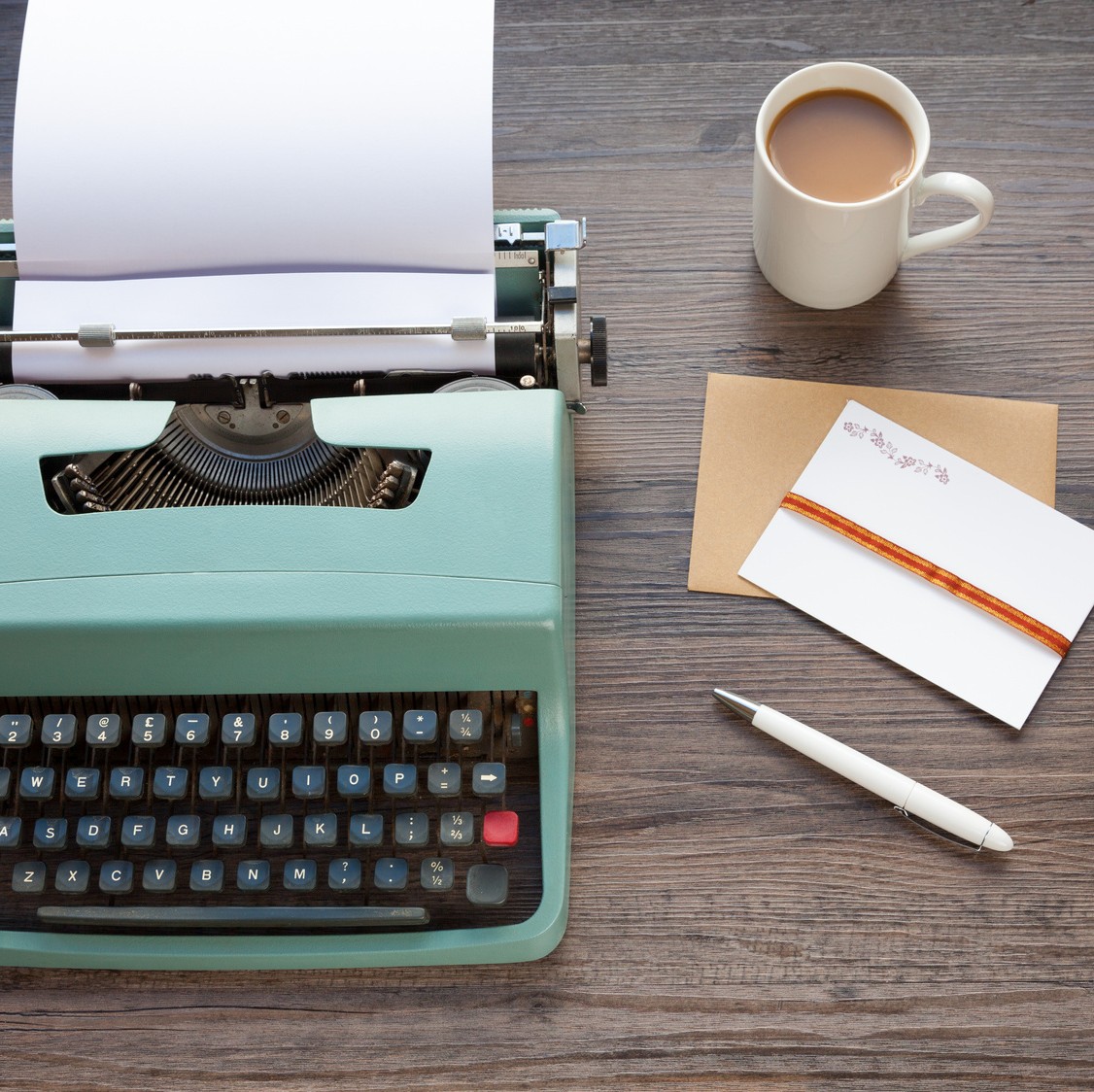 By Creafrench- Quel est le mode et le temps des verbes en gras? Explique.- Combine les deux phrases en veillant au respect des modes et des temps.- Il est incroyable que vous- Il se peut qu'elle- Les élèves sont convaincus que le prof- Il est possible que je- Je ne crois pas que les mesures- Nous ne doutons pas que vous- Je n'ai aucun doute que les mesures- Il faut que le Ministrea - fera une interro surprise.b - doive annuler la visite au musée.d - avez éteint les lumières.e - ayez oublié d'éteindre les lumières.f - seront repectées.g - soient efficaces.h - arrive en retard aujourd'hui.i - prenne rapidement une décision.- Réponds librement aux questions en veillant au respect des temps et des modes.Est-ce qu'on peut encore fumer dans certains bars?Non, je suis sûr / sûre que .............................................................................................Vaut-il mieux arrêter de manger de la viande pour sauver la planète?Je crois que ....................................................................................................................Est-ce qu'on conserve le fromage au frigo?Il me semble logique que ...............................................................................................Les préservatifs sont-ils fiables à 100%?Je doute que ..................................................................................................................Faut-il craindre beaucoup de neige en Belgique cet hiver?Non, je ne pense pas que ..............................................................................................Certaines espèces animales vont-elle disparaître dans les années à venir?Oui, je crains que ...........................................................................................................- Invente des phrases en combinant les éléments donnés et en veillant au respect des modes et des temps.déçu - s'ennuyer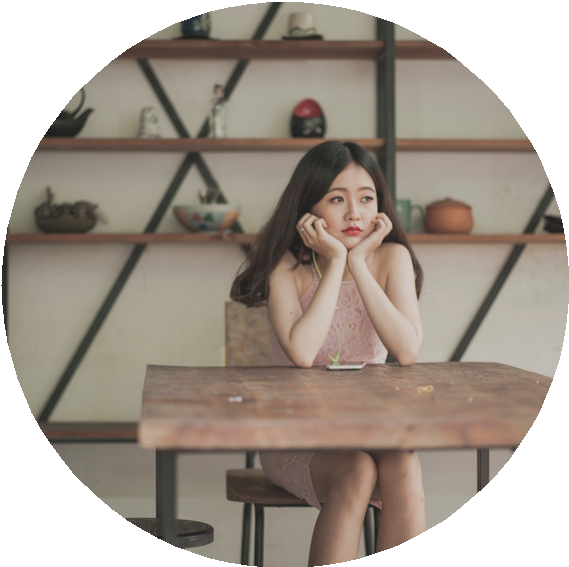 .....................................................................................................................................................................................................................................................................................................................pour que - obtenir de bons résultats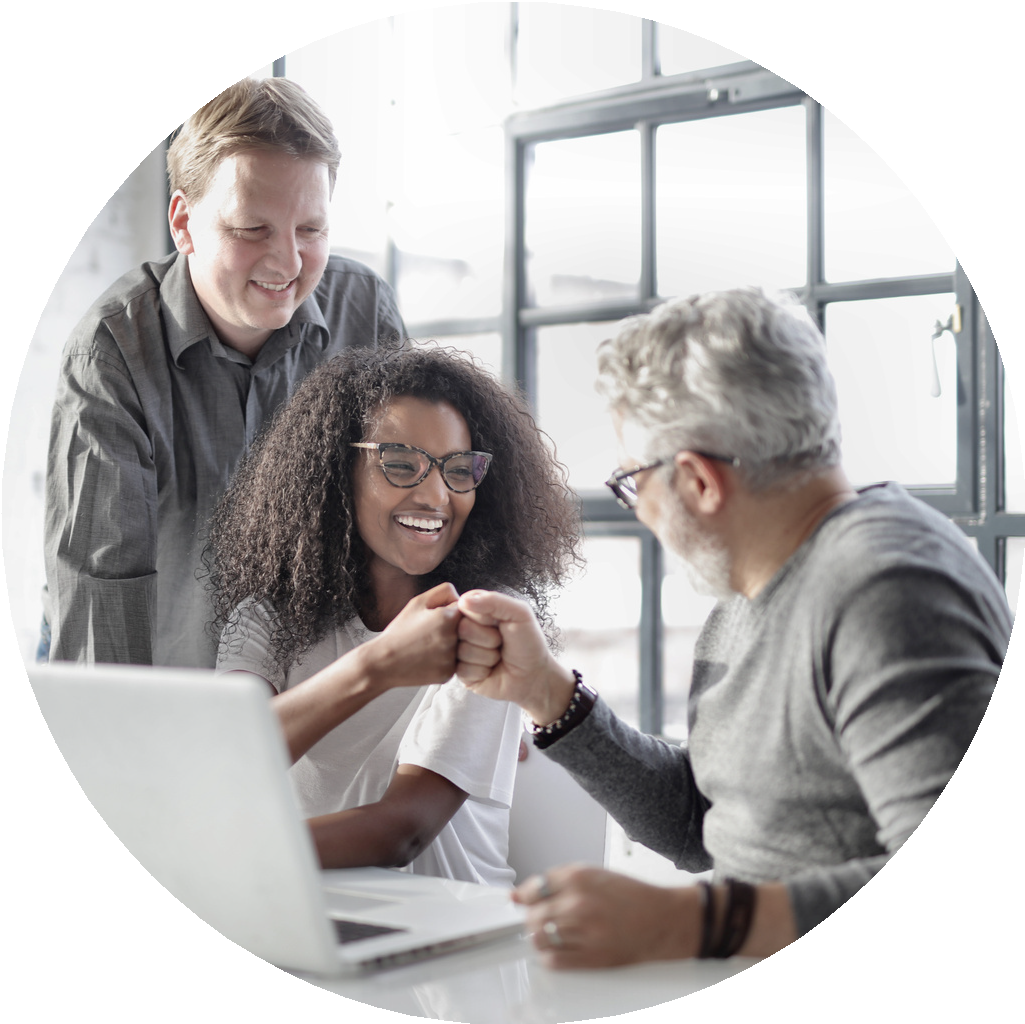 .....................................................................................................................................................................................................................................................................................................................aucun doute - pleuvoir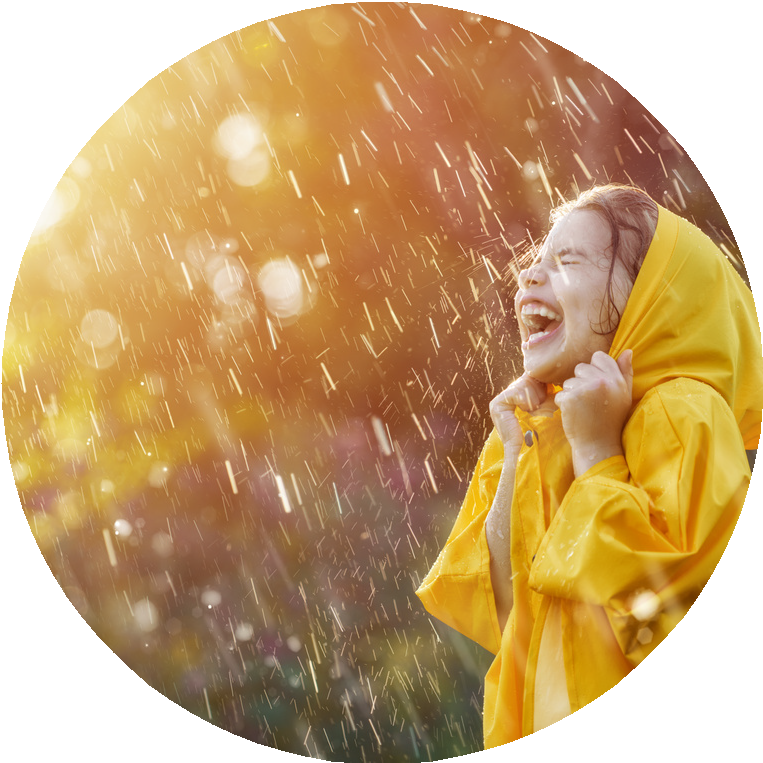 .....................................................................................................................................................................................................................................................................................................................avant que - répondre - réfléchir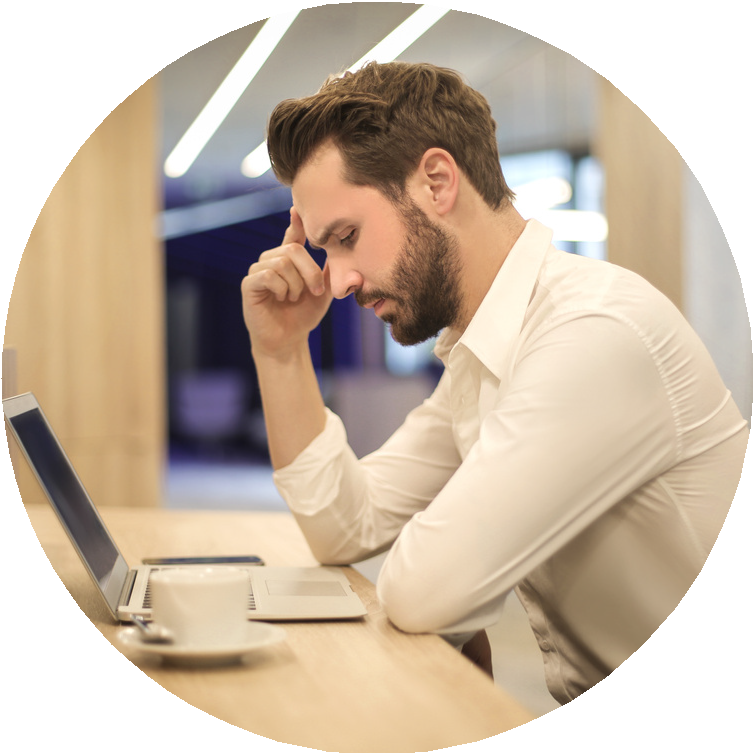 .....................................................................................................................................................................................................................................................................................................................de crainte que - oublier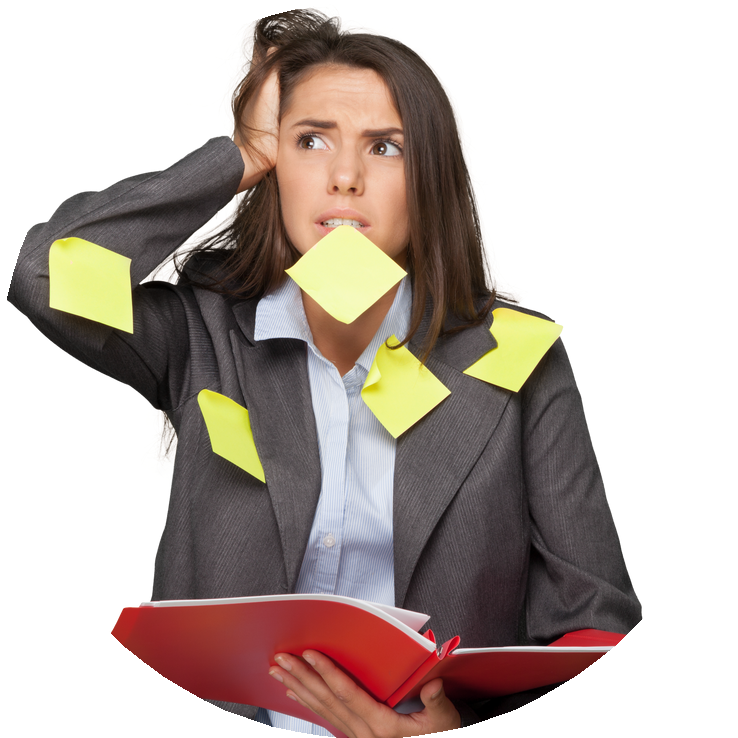 .....................................................................................................................................................................................................................................................................................................................jusqu'à ce que - s'entraîner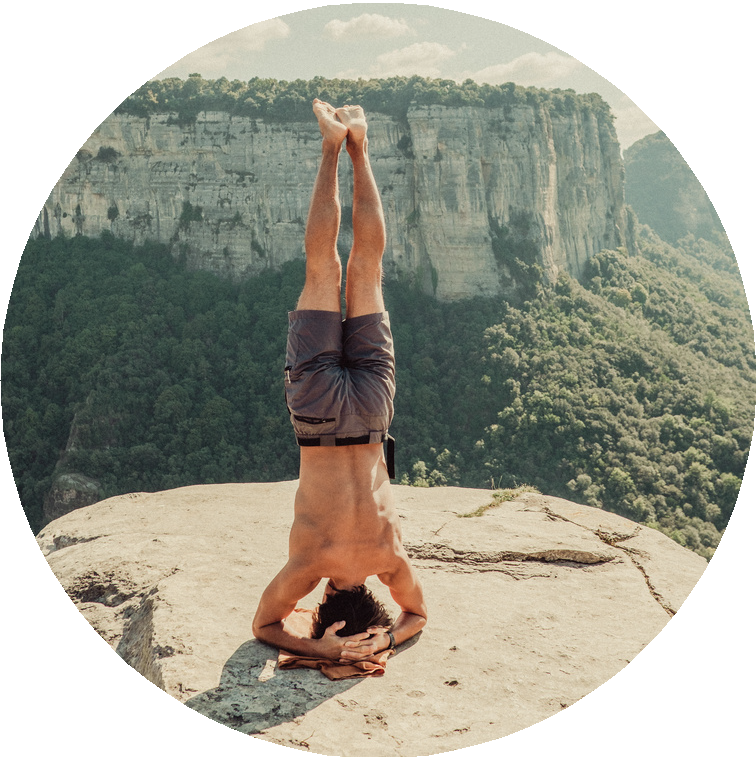 .....................................................................................................................................................................................................................................................................................................................espérer - s'amuser - en été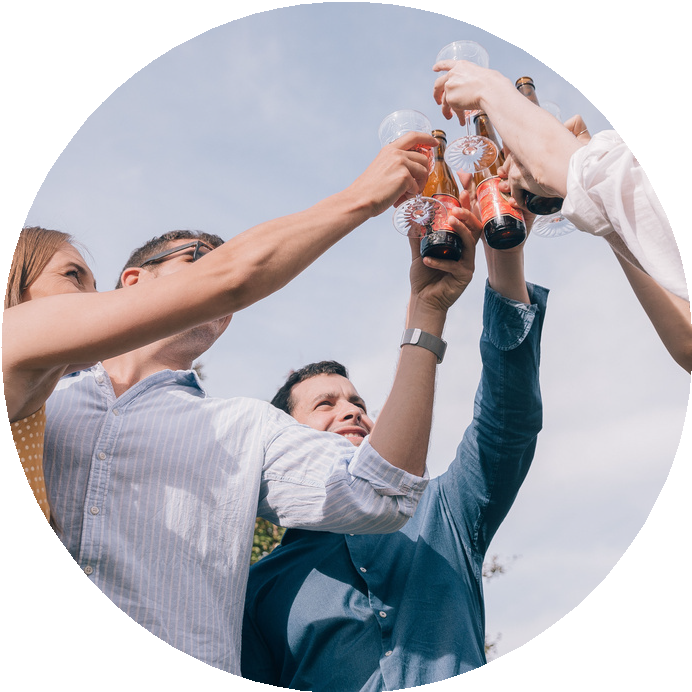 .....................................................................................................................................................................................................................................................................................................................contrairement à - aimer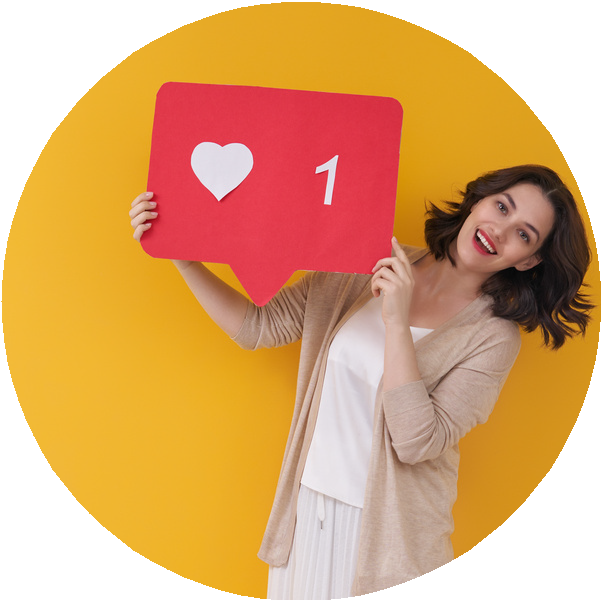 .....................................................................................................................................................................................................................................................................................................................bien que - déménager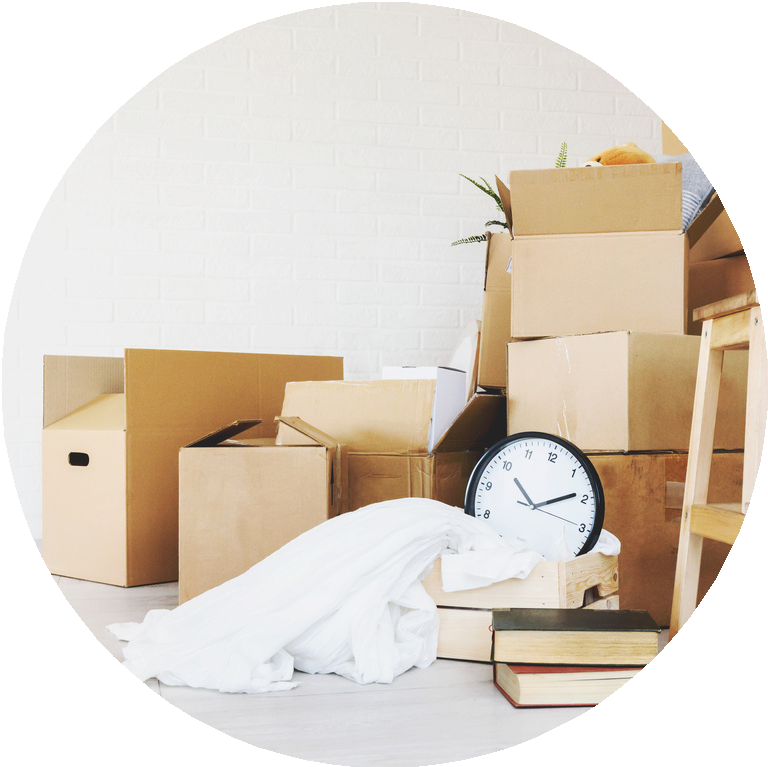 .....................................................................................................................................................................................................................................................................................................................- Transforme les conseils suivants en recommandations directes. Tu t'adresses à une personne qui souffre de solitude. Sois poli!Conseils pour sortir de l'isolements'interroger sur ses besoins pour définir ses priorités prendre soin de soicombattre la négativitése relier aux autres (par exemple: rejoindre une association, voir sa famille, discuter avec un ami, ...)prendre soin des autres (par exemple: proposer de garder les enfants, préparer des repas, ...)bien dormir............................................................................................................................................................................................................................................................................................................................................................................................................................................................................................................................................................................................................................................................................................................................................................................................................................................................................................................................................................................................................................................................................................................................................................................................................................................................................................................................................................................................................................................................................- Complète par la forme du verbe qui convient. Les indices en gras peuvent t'aider à choisir le mode et le temps.- Les tests génétiques réalisés en dehors d'un contexte médical ....................................... (interdire - passif futur) à partir de l'année prochaine.- Quel	(être) le nouveau mot de l'année 2022?- Des études ont confirmé qu'en général les télétravailleurs	(tomber)moins vite malades.- Les citoyens sont déçus que les politiciens	(ne pas prendre) demesures plus sérieuses lors de la dernière conférence sur le climat.- Comme il	(continuer) de pleuvoir, nous devrons annuler lapromenade en ville.- Mon banquier craint que je	(ne pas pouvoir) rembourser monemprunt.- Si j'avais eu le choix, je	(ne jamais offrir) un cadeau aussi inutile.- Bien que l'équipe	(s'entraîner) tous les jours, elle n'a pas pu gagnerla rencontre importante contre le Brésil.- Nous allons déménager bientôt, car nous	(ne plus supporter) lesaboiements incessants du chien des voisins.- J'aimerais que tout le monde	(se taire) avant de poursuivre mesexplications.- Kevin De Bruyne	(inscrire) un but magnifique lors du derniermatch de qualification pour la Coupe du Monde.- Le groupe Genesis a joué un titre qu'il	(ne plus interpréter) depuis1984.